Skorzystajmy z możliwościBurmistrz Miasta i Gminy Skawina jako Gminny Komisarz Spisowy zaprasza do wzięcia udziału w Narodowym Spisie Powszechnym Ludności i Mieszkań, który zgodnie z ustawą o statystyce publicznej jest obowiązkowy.Mając powyższe na uwadze w dniu 12 września 2021 r., w godzinach 14.00 – 18.00, w Parku Miejskim w Skawinie / obok dworku skawińskiego / będzie można dokonać obowiązku samospisu i skorzystać z pomocy pracowników Wojewódzkiego Biura Spisowego, pracowników Urzędu Miasta i Gminy w Skawinie oraz Rachmistrzów.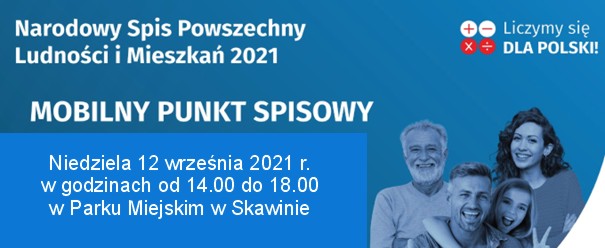 W celu sprawnego przeprowadzenia spisu należy zabrać ze sobą dowód osobisty oraz nr  PESEL mieszkańców danej posesji, ponieważ jeden z domowników może spisać całą rodzinę. Należy znać powierzchnię użytkową mieszkania, ilość pomieszczeń, rok oddania budynku do użytkowania, miejsce pracy członków rodziny (miejscowość i ulica) oraz wykonywany zawód.